Honesdale/Pocono KOA50 Countryside Lane, Honesdale, PA 18431570-253-0424 - honesdale@koa.com2022 Seasonal Site InformationThank you for your interest in Honesdale/Pocono KOA! We at Honesdale/Pocono KOA look forward to having you camp here with us and would love to have you join us for the 2022 camping season! The following information is a quick view of what our seasonal camping is all about and please feel free to call us if you have any questions at all about seasonal camping at H/P KOA:)Seasonal licenses are for two adults and your children 21 and under and your grandchildren 18 and under, all others are considered visitors and pay a visitor fee, or you can purchase a yearly pass for them.Every site has full hook up with cable, sewer, wifi, electric, & water. Golf carts are on a signup list, and at a cost of $50.00 per unit, per year, per site along with signing our golf cart rule sheet. Our payment schedule is throughout the winter months to be paid in full by Opening Weekend, which is Friday, April 29th, 2022. If you do not sign up until the spring, you must be paid in full by June 30th to camp, and all spring/summer payments musts be made automatically with a credit/debit card on file. Our campground is peaceful and quiet, but we do have an abundance of children and teens and we love to keep them busy and have fun for our adults and pets as well. A few of our onsite activities have a cost- like our mining sluice & food/dinners, arcade games, and our fundraisings for KOA Care Camps. Otherwise, the seasonal cost includes mini golf, tubby slide, jump pad, playground, swings, horseshoes, gaga pit, Corn hole, shuffleboard, pool (children must be accompanied by an adult), Giant Connect 4, Giant Jenga & fishing & more sign out games.The costs for a seasonal site (not including electric):Seasonal Rate- Upper Area:  $4500.00   		Seasonal Rate – Lower Area:  $4000.00Winter Storage:   $175.00 (keep your RV and belongings on site for the winter months/price must include a signed contract for the following season)Electric Deposit:  $150-200 (Due first day of camping season and your camping usage amount is deducted throughout the summer/amount based on RV size 28’ & under is the $150 pricing)PAYMENTS – Payments are made throughout the winter for fall and winter signups, to be paid in full by the opening weekend.  Camping is 4th weekend in April to 3rd Sunday in October!Once you have picked a site – we will send you a DocuSign copy of Seasonal License you must read through, fill out, sign & initial and send back to us with 1st NON-REFUNDABLE payment of $1000.00******************************************************************************************  For 2022Reserve now to stay for a weekend, sign up for a seasonal site that weekend, and we will deduct the cost of your weekend stay towards your seasonal site!NEW FOR 2022- WE’RE WORKING TO GET OUR REC HALL CLOSED IN & A NEW RC RACETRACK & BOCCE COURT!We would love to have you and look forward to a great 2022 season!Your Hosts; Tim, Debby, & Chava Cartmell!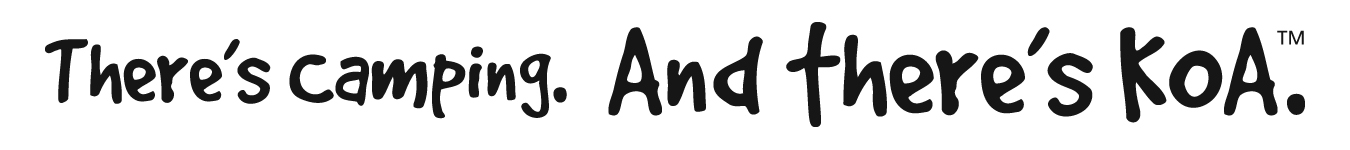 